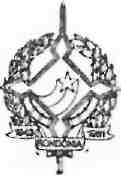 DECRETO N. 1001 DE 29 DE MARÇO DE 1983.O GOVERNADOR DO ESTADO DE RONDÔNIA, no uso das atribuições que lhe confere a Lei Complementar N. 41, de 22 de dezembro de 1 982, e tendo em vista o que consta no Ofício N. 0373/SEDUC,RESOLVE:Conceder Bolsa de Estudo a Nível Superior a alunos carentes de recursos financeiros, no período de março a dezembro de 1983, constantes de discriminação a seguir:cont...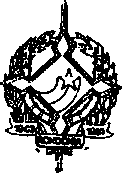 GOVERNO DO ESTADO DE RONDÔNIA GOVERNADORIA-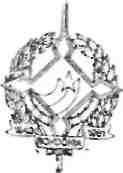 GOVERNO DO ESTADO DE RONDÔNIAGOVERNADORIARevogara-se as disposições em contrárioJORGE TEIXEIRA DE OLIVEIRAGOVERNADORN. deNOME DO ALUNOCURSOLOCALORDEM01Abraão Conde SchocknessEconomiaR. de Janeiro/RJ02Almir Gonçalves CampeioEng. CivilManaus-AM03Arnaldino Ascuri de OliveiraEng. PescaFortaleza-ce04Ademir Lourenço da SilvaMedicinaManaus - AM05Ana Theila Ladeira da PazPedagogiaFortaleza-ce06Artur Ramos da Silva FilhoMedicinaManaus - AM07Beniamine Gigle de Oliveira ChavesDireitoRio Branco-AC08Carlos Luiz Ferreira da SilvaC. ComputaçãoCampina Grande09Cristóvão Otero de Aguiar AraújoArquiteturaR. de Janeiro/RJ10Carlos Humberto Melo dos SantosDireitoR. de Janeiro/RJ11Carlos Evaristo PaulinoDes. IndustrialCuritiba-PR12Carlos de Almeida PortelaAgronomiaDourados- MS13Doroteia CaziukEconomiaRio de Janeiro14Elio Ferreira da SilvaMedicinaManaus - AM15Edna Oliveira Bento de MeloMedicinaManaus - AMN. de ORDEMNOME DO ALUNOCURSOLOCAL16Elifaz de Freitas CabralMedicinaRio de Janeiro/RJ17Edna Fernandes FerreiraEng.FlorestalCuiabã - MT18Enio Oliveira Bento de MeloEng. CivilManaus - AM19Eugênio Oliveira Ribeiro de LimaEng. QuímicaCampina Grande20Elias Campeio AlexandreEng. MinasCampina Grande21Francisco Mendes FilhoMedicinaBelém - PA22Francineide Aguiar da FonsecaEng. CivilCuiabá - MT23Fernando da Silva MaiaDireitoRio de Janeiro/RJ24Florentino Naranjo NetoMedicinaManaus- AM25Francisco Carlos de CarvalhoDireitoCampina Grande26Fátima Monteiro da SilvaArquiteturaCampo Grande/MS27Gumercindo das Neves JúniorOdontologiaPres.Prudente-SP28Gilson de Oliveira ChavesMedicinaManaus - AM29Hiran Souza MarquesDireitoBelém - PA30Hermes Bentes RamosOdontologiaManaus - AM31Herlander STlvio de AndradeMedicinaBelém - PA32João Bosco Barbosa MartinsAgronomiaFortaleza-ÇE33José Bouchabki de AlmeidaEng. CivilLins - SP34José Hugo GonçalvesDireitoRio de Janeiro/RJ35José Carlos Perea MonteiroEng. CivilFortaleza- CE36Júlio César de PontesEng. MinasCurrais Novos -RN37Jair Monteiro da SilvaEng. CivilR. Preto - SP38José Rocha de AlbuquerqueEng. CivilManaus - AM39Luiz Cláudio Cortin CastroCom. SocialRio de Janeiro/RJ40Leci Izabel Macedo Ri veroOdontologiaManaus-AM.41Luiz Carlos de OliveiraMedicinaPouso Alegre- MG42Marques Junes Paes CorreiaC. EconômicaMogi das Cruzes43Manoel Edinaldo Dias LimaEstatística Manaus - AM44Maria do Perpetuo Socorro SilvaServ. SocialGoiânia - GO45Miguel Moreira do Amaral NetoMedicinaCampo Grande- MS46Maria Auxiliadora Batista MaiaMedicinaManaus - AM47Magali Elizabeth BrustolinComunicaçãoLondrina - PRNO deORDEMNOME DO ALUNOCURSOLOCAL48Nelson Eduardo Gomes MarquesEng. ElétricaB. Horizonte- MG49Nur Cehon S. CavalcanteMedicinaBelém - PA50PlTnio Heider Nunes dos SantosEng. ElétricaRio de Janeiro/RJ51Renieri de Sena AlfaiaMedicinaManaus - AM52Ronneyde dos Santos MercelinoFarmáciaJoão Pessoa/PB53Robirson Borges da SilvaEng. SanitáriaCampinas - SP54Robson BalduTno FerreiraMedicinaSão Paulo - SP55Sulamita Bezerra de LimaServ. SocialCuiabá - MT56Saulo Monteiro de OliveiraEng. ElétricaRio de Janeiro/RJ57Sandra Regia de Paula CarvalhoMed. veterináriaBelém - PA58Si Iene Monteiro de OliveiraServ. SocialRio de Janeiro/RJ59Thelma Cristina G. do AmaralComunicaçãoR. Preto - SP60Vandelmar de Oliveira CostaL. CiênciasManaus - AM61Ângelo Geraldino Pittioni JúniorEng.CivilPresd.Prudente/SP62Albino Lameira PereiraDireitoBrasília - DF63Wanderlan Alencar BarbosaAgronomiaBelém - PA64Wanda Nazaré Alencar BarbosaDireitoBelém-'PA65Wania Cristina BarbosaEducação FísicaBelém - PA-